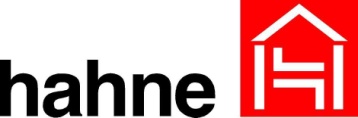 LEISTUNGSVERZEICHNISLB 103P ÖKOPLAST® 2K 20BLösemittelfreie, rissüberbrückende, 2-komp. Bitumen-Dickbeschichtungzur Bauwerksabdichtung gem. DIN 18195 Teil 4VorbemerkungDieses Musterleistungsverzeichnis erhebt keinen Anspruch auf Vollständigkeit. Bei der Kostenkalkulation hat der Verwender des Musterleistungsverzeichnisses objektbezogene Gegebenheiten und ggf. nicht aufgeführte Nebenarbeiten zu berücksichtigen. Haftungsansprüche gegenüber dem Verfasser oder dem Hersteller bestehen nicht und können nicht geltend gemacht werden.Bezugsquelle und technische Beratung unter:Heinrich Hahne GmbH & Co KG, Heinrich-Hahne-Weg 11, 45711 Datteln, Tel. 02363/566322, info@hahne-bautenschutz.deFolgende Technische Merkblätter sind zu beachten:IMBERAL®  Aquarol 10D  INTRASIT®  1KFlex 54Z  IMBERAL®  RSB 55ZINTRASIT®  DS1 54ZINTRASIT®  DS2 54ZINTRASIT®  Poly-C1 54ZINTRASIT®  Poly-C2 54ZINTRASIT®  SM 54ZIMBERAL®  FAB 89ZHIMBERAL®  Multidrain 89VIMBERAL®  AS Multidrain 89VIMBERAL®  BEP-F 20BHADAPLAN® T2 12EINTRASIT®  RZ1 55HSPPos.MengeBeschreibungEP/€GP/€1.1.1Wandquerschnittsabdichtung gem. DIN 18195m²Die Horizontalabdichtung erfolgt in allen aufgehenden Wänden. Die Abdichtung sollte auf der Bodenplatte oder auf der ersten Steinlage verlegt werden. Als Abdichtung können Bitumen-Dachdichtungsbahnen, Bitumen-Dachbahnen bzw. Kunststoff-Dichtungsbahnen (müssen bitumenverträglich sein) eingesetzt werden1.1.2*Alternativ*Wandquerschnittsabdichtung gem. PlanungsrichtlinieHorizontalabdichtung auf der Bodenplatte unterhalb der ersten Steinlage. Bei Außenwänden Überstand der Abdichtung ca. 10 cm nach innen, und außen fortlaufend über die Fundamentvorderkante etwa 10 cm auf die Stirnfläche führen. Der Auftrag erfolgt in 2 Arbeitsgängen. Abweichend von der DIN 18195 kommen, aufgrund der besseren Einbindung in die anzuschließenden Abdichtungslagen, 2-komp. flexible Dichtungsschlämmen zum EinsatzVerbrauch:INTRASIT®  Poly-C1 54Z:   3,5 kg/m²IMBERAL®  RSB 55Z:   3,2 kg/m²Pos.MengeBeschreibungEP/€GP/€1.1.3*Bedarf*lfd.M.Bewegungsfugen im BodenBewegungsfugen in der Bodenplatte mit bitumenverträglichem Fugenabdeckband in 240 mm Breite abdichten. Den Polyestervliesrand mit ÖKOPLAST® 2K 20B aufkleben und später in die Flächenabdichtung einbinden. In Sonderfällen (hohe Zugkräfte) kann das Band mit HADAPLAN® T2 12E Bauharz aufgeklebt werdenVerbrauch:ÖKOPLAST® 2K 20B: ca.   1 kg/lfd.M. FugenbandIMBERAL® FAB 89ZH:   1 m/lfd.M.1.1.4kgVorbereiten des UntergrundesEntfernen von Staub, Schmutz, Mörtelresten, Sinter-schichten u.a. haftungsvermindernden Teilen von Wand-flächen, Fundamentoberflächen und –vorderkanten.Offene Fugen und Ausbrüche > 5 mm mit Sperrmörtel schließen. Fasen aller Außenecken und –kantenVerbrauch:INTRASIT® SM 54Z:   2 kg/l HohlraumINTRASIT® RZ1 55HSP:   1,75 kg/l Hohlraum1.1.5lfd.M.HohlkehleAnlegen von Hohlkehlen in allen Innenecken mit INTRASIT® SM 54Z oder  INTRASIT®  RZ1 55HSP. Eine Flankenlänge von etwa 2 cm ist ausreichend.Alternativ können die Hohlkehlen mit 2-komp. standfesten hahne-Bitumen-Dickbeschichtungen ausgeführt werdenVerbrauch:INTRASIT® SM 54Z:   2 kg/lfd.M.INTRASIT® RZ1 55HSP:   1,75 kg/lfd.M.1.1.6*Bedarf*m²ZwischenabdichtungBei Gefahr der negativen Wasserbelastung auf KMB kann eine Zwischenabdichtung aus mineralischer oder flexibler Dichtungsschlämme erfolgenVerbrauch:Mineralische DichtungsschlämmeINTRASIT®  DS2 54Z:   4 kg/m²Flexible DichtungsschlämmenINTRASIT®  Poly-C1 54Z, INTRASIT®  Poly-C2 54Z,INTRASIT® 1KFlex 54Z:   ca. 3,5 kg/m²Sulfatbeständige DichtungsschlämmeINTRASIT®  DS1 54Z:   3 kg/m²ReaktivabdichtungIMBERAL®  RSB 55Z:   3,2 kg/m²1.1.7m²Grundierung der WandflächeZur Staubbindung, Verfestigung, und Haftvermittlung Auftragen der patentierten, wässrigen Grundierung IMBERAL®  Aquarol 10D im Streich-, Roll- oder SpritzverfahrenVerbrauch: IMBERAL®  Aquarol 10D:   0,15-0,25 kg/m² 1.1.8*Bedarf*Abdichtung des SpritzwasserbereichsSpritzwasserbereich mit starren oder flexiblen Dichtungs-schlämmen abdichten sofern ein Putzsockel vorgesehen ist. Der Schlämmaufrag erfolgt von mind. 30 cm oberhalb GOK, bis ca. 20 cm unterhalb GOKPos.MengeBeschreibungEP/€GP/€m²Verbrauch:Mineralische DichtungsschlämmeINTRASIT®  DS2 54Z:   4 kg/m²Flexible DichtungsschlämmenINTRASIT®  Poly-C1 54Z, INTRASIT®  Poly-C2 54Z,INTRASIT® 1KFlex 54Z:   ca. 3,5 kg/m²Sulfatbeständige DichtungsschlämmeINTRASIT®  DS1 54Z:   3 kg/m²ReaktivabdichtungIMBERAL®  RSB 55Z:   3,2 kg/m²1.1.9m²Kratz- und FüllspachtelungDünnschichtiger Auftrag zum Verschließen von Poren (Beton), bzw. Egalisierung profilierter Untergründe. Die Vertiefungen müssen < 5 mm seinVerbrauch:ÖKOPLAST® 2K 20B:   1 kg/m² bei BetonflächenÖKOPLAST® 2K 20B:   1-3 kg/m² bei Mauerwerk1.1.10*Bedarf*StkEinbinden von DurchdringungenRohre hohlkehlenartig mit Gewebestreifen eindichten. Einklemmfolien und Tellerrandanschlüsse ebenfalls mit Gewebe verstärken und eindichten1.1.11*Bedarf*lfd.M.Bewegungsfugen im WandbereichDas Fugenband aus dem Bereich der Bodenplatte weiter-führen und die kaschierten Polyestervlieseinlagen mit ÖKOPLAST® 2K 20B auf die Wandflächen verkleben und später in die Flächenabdichtung einbindenVerbrauch:ÖKOPLAST® 2K 20B:   ca. 1 kg/lfd.M. FugenbandIMBERAL® FAB 89 ZH:   1 m/lfd.M.1.1.12m²Abdichtung der WandflächenAufbringen der Abdichtungsmasse im Spachtel- oder Spritzverfahren (hahne PP 99). Der Auftrag muss 2-lagig erfolgen, kann jedoch frisch in frisch durchgeführt werdenMindestverbrauch gem. DIN 18195 Teil 4:ÖKOPLAST® 2K 20B:   4,1 kg/m²entspricht 3 mm Trockenschichtdicke1.1.13m²Schutz und DränschichtenSchutzschicht nach vollständiger Durchtrocknung der Flächenabdichtung aus einer mit Gleitvlies versehenen Noppenbahn vorschriftsmäßig anbringen und verwahren. Die Bahn muss in die Ringdrainage eingebunden werdenVerbrauch:IMBERAL® Multidrain 89V:   1,05 m²/m²IMBERAL® AS Multidrain 89V:   1 m/lfd.M.1.1.14*Alternativ*Schutz und DränschichtenAlternativ können Polystyroldränplatten, Perimeterdämm-platten o.ä. Schutzplatten, die keine punktuelle Belastung auf die Abdichtung ausüben mit ÖKOPLAST® 2K 20B oder IMBERAL®  BEP-F 20B auf die vollständig abgetrocknete Abdichtungsschicht verklebt werden. Im Bereich der Hohlkehle muss ein Anschrägen der Platten erfolgen. Eine mechanische Beanspruchung der Hohlkehle z.B. durch Schubspannungen ist auszuschließenPos.MengeBeschreibungEP/€GP/€Verbrauch:ÖKOPLAST® 2K 20B:   1,5 kg/m²bei punktweiser VerklebungIMBERAL®  BEP-F 20B:   1,5 Kg/m²bei punktweiser Verklebung1.1.15m²Vorbereiten des UntergrundesEntfernen von Staub, Schmutz, Mörtelresten, Graten, Sinterschichten u.a. haftungsvermindernden Teilen von der Bodenplattenoberfläche1.1.16m²Kratzspachtelung der BodenflächeDünnschichtiger Auftrag zum Verschließen von PorenVerbrauch:ÖKOPLAST® 2K 20B:   1 kg/m²1.1.17m²Abdichtung der BodenflächenAufbringen der Abdichtungsmasse im Spachtel- oder Spritzverfahren (hahne PP 99). Der Auftrag muss 2-lagig erfolgen, kann jedoch frisch in frisch durchgeführt werdenMindestverbrauch gem. DIN 18195 Teil 4:ÖKOPLAST® 1K 20B:   4,1 kg/m²entspricht 3 mm Trockenschichtdicke1.1.18m²FußbodenaufbauNach vollständiger Durchtrocknung der Abdichtungslage Auflegen einer bitumenverträglichen Gleitfolie als Schutz-und Trennlage. Anschließend kann weiterer Aufbau erfolgenVerbrauch:PE-Folie:   2,1 m²/m² 